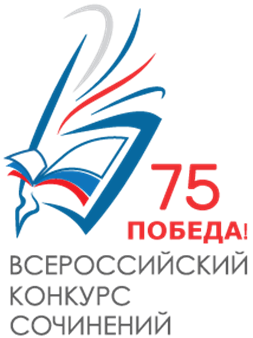 Протокол оценивания работ участников регионального этапа Всероссийского конкурса сочинений «Без срока давности»№ п/пФамилия, имя, отчество участникаТерриторияОбразовательная организацияКлассТема сочиненияИтогСтатусШаимов Михаил РомановичЧебаркульский городской округМуниципальное бюджетное общеобразовательное учреждение "Средняя общеобразовательная школа №7"8Песня без границ54победительДутченко Екатерина ЕвгеньевнаКарталинский  муниципальный районМуниципальное общеобразовательное учреждение «Средняя общеобразовательная школа № 45 города Карталы»9Эхо военных лет50призёрДударева Екатерина ИвановнаЕманжелинский муниципальный районМуниципальное бюджетное общеобразовательное учреждение "Средняя общеобразовательная школа №16"11Время и память (А был ли он?)50призёрДехтярева Дарья АлексеевнаАгаповский муниципальный районМуниципальное общеобразовательное учреждение "Агаповская средняя общеобразовательная школа №1 имени П.А. Скачкова"9Память сердца48призёрКазаков Артур ВикторовичМиасский городской округМуниципальное казённое общеобразовательное учреждение "Средняя общеобразовательная школа №1" 10"Они прикрыли жизнь собою…" (Р.Казакова)48призёрЛогинов Сергей ВладиславовичЧебаркульский  муниципальный районМуниципальное общеобразовательное учреждение "Тимирязевская средняя школа"7Великая Отечественная война в истории моей семьи. Мой прадед-мой герой48призёрТитова Анна НиколаевнаВерхнеуфалейский  городской округМуниципальное бюджетное общеобразовательное учреждение "Средняя общеобразовательная школа №1"8Каменоломни судьбы47призёрКлимовицкий Артём ГригорьевичМагнитогорский городской округМуниципальное общеобразовательное учреждение «Гимназия № 18, г. Магнитогорска»7Мой скромный Герой47призёрЗаколяпина Наталья ИгоревнаСнежинский городской  округМуниципальное бюджетное общеобразовательное учреждение "Средняя общеобразовательная школа №117"10"О вечном…"46призёрМуратова Юлия РомеровнаСаткинский  муниципальный районМуниципальное бюджетное общеобразовательное учреждение "Средняя общеобразовательная школа №40"10Спасибо деду-за Победу46призёрКурынкина Анастасия АлександровнаЮжноуральский  городской округМуниципальное общеобразовательное учреждение «Основная общеобразовательная школа № 5»8Заветный треугольник46призёрКульпина Екатерина СергеевнаВерхнеуральский муниципальный районМуниципальное общеобразовательное учреждение «Спасская средняя общеобразовательная школа»7Письмо с того света46призёрСухих Кира АлександровнаМагнитогорский городской округМуниципальное общеобразовательное учреждение "Магнитогорский городской многопрофильный лицей"6Гусевы Александр Андреевич и Надежда Григорьевна – участники Великой Отечественной войны45финалистНигматулина Анжела АлексеевнаБрединский муниципальный районМуниципальное казённое общеобразовательное учреждение "Наследницкая средняя общеобразовательная школа имени воина-интернационалиста Виктора Свеженцева" 10Эхо любви45финалистФуксина Полина АлександровнаКатав-Ивановский  муниципальный районМуниципальное общеобразовательное учреждение «Средняя общеобразовательная школа № 1 города Катав-Ивановска»7Пока память жива45финалистЧистова Дарья АнтоновнаОзерский городской округМуниципальное бюджетное общеобразовательное учреждение "Лицей №23"7История одной девочки45финалистТкачева Ксения АлександровнаУвельский муниципальный районМуниципальное общеобразовательное учреждение "Песчанская средняя общеобразовательная школа"9Память жива44финалистИванчин Вячеслав ВладимировичЧелябинский городской округ, Советский р-нМуниципальное автономное общеобразовательное учреждение "Гимназия №80"9Значащая встреча43финалистГорев Иван СергеевичКусинский муниципальный районМуниципальное бюджетное общеобразовательное учреждение "Петропавловская средняя общеобразовательная школа"11Вдов святые образа43финалистХайретдинова Карина РомановнаКопейский  городской округМуниципальное общеобразовательное учреждение "Средняя общеобразовательная школа №42"9Две жизни -одна судьба…42финалистНовгородова Алина СергеевнаЧесменский муниципальный районМуниципальное бюджетное общеобразовательное учреждение "Чесменская средняя общеобразовательная школа №1"9Великая Отечественная война в истории моей семьи42финалистХабибулин Владимир МаратовичАшинский муниципальный районМуниципальное казённое общеобразовательное учреждение "Средняя общеобразовательная школа №7" 10Великая Отечественная война в истории моей семьи41финалистДолгополова Диана ВитальевнаКоркинский муниципальный районМуниципальное бюджетное общеобразовательное учреждение "Средняя общеобразовательная школа №2"11Бессмертные герои моей семьи40финалистШтугарт Хелен ПаулевнаЗлатоустовский городской округМуниципальное автономное образовательное учреждение «Средняя общеобразовательная школа №36»9Те, кто будет помнить40финалистАксёнова Алёна ИвановнаВарненский муниципальный районМуниципальное общеобразовательное учреждение "Средняя общеобразовательная школа" п. Аргачлы-Аят6Письмо моему герою38финалистСоколова Анна СергеевнаНагайбакский муниципальный районМуниципальное общеобразовательное учреждение "Арсинская средняя общеобразовательная школа"8Презрев и смерть, и все невзгоды38финалистКагарманова Миляуша УраловнаКунашакский муниципальный районМуниципальное казённое общеобразовательное учреждение "Урукульская СОШ"11История победителя38финалистКалинин Дмитрий СергеевичТроицкий городской округМуниципальное автономное общеобразовательное учреждение "Средняя общеобразовательная школа №15"10Сила искусства38финалистСемёнова Юлия ВадимовнаКыштымский городской округМуниципальное общеобразовательное учреждение "Средняя общеобразовательная школа  №13" имени Ю.А. Гагарина11Без срока давности37финалистДавыдов Кирилл АлександровичУйский муниципальный районМуниципальное каз муниципальный район ённое общеобразовательное учреждение "Уйская средняя общеобразовательная школа имени А.И. Тихонова" 8Что такое война? ( по повести Э.Веркина "Облачный полк»)37финалистЧерезова Валерия ОлеговнаЧелябинский городской округ, Металлургический р-нМуниципальное бюджетное общеобразовательное учреждение "Лицей №88"11Одна из "дочерей Отчизны"37финалистОвчинникова Александра ВладимировнаКизильский муниципальный районМуниципальное общеобразовательное учреждение "Полоцкая средняя школа"9На стене Рейхстага инициалы нашего земляка36финалистПетривная Яна АлександровнаЕткульский муниципальный районМуниципальное бюджетное общеобразовательное учреждение "Еткульская средняя общеобразовательная школа"9Благодарность32финалист